Major FocusMajor FocusNovice LowNovice MidNovice HighIntermediate LowIntermediate LowIntermediate MidIntermediate HighAdvanced LowWhat language do I use?VocabularyI can use a small number of repetitive words & phrases for common objects and actions.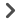 I can use a limited number of words & phrases for common objects and actions, but they are repetitive.I can use familiar words & phrases on familiar topics. I can elaborate a little.I can use a variety of words & phrases on a range of familiar topics. I can begin to give more details & elaborate on a topic.I can use a variety of words & phrases on a range of familiar topics. I can begin to give more details & elaborate on a topic.I can use words & expressions from a wide range of topics & begin to use expanded vocabulary within a topic. I can give details & elaborate on a topic.I can consistently use words & expressions to communicate ideas on a wide range of topics & use expanded vocabulary within a topic.I can use extensive vocabulary to communicate ideas on a wide range of topics and within a topic. I can use culturally appropriate idiomatic expressions.How do I use
language?StructureI can use some simple words to provide basic information.I can use words, phrases & occasional sentences to provide basic information.I can use phrases & short simple sentences to provide basic information. I can begin to combine phrases.I can use strings of simple sentences to express my thoughts. I can combine words & phrases to create original sentences.I can use strings of simple sentences to express my thoughts. I can combine words & phrases to create original sentences.I can use strings of sentences to describe or explain. I can combine simple sentences using connector words to create original sentences.I can use connected sentences to narrate, describe or explain. I can begin to communicate in paragraph length.I can communicate in clear and organized paragraph length to defend, persuade, narrate, describe or explain a variety of perspectives and viewpoints.How well am I understood?ComprehensibilityI can be understood with great effort by someone accustomed to a language learner.I can be understood with difficulty by someone accustomed to a language learner.I can be mostly understood by someone accustomed to a language learner.I can be understood by someone accustomed to a language learner.I can be understood by someone accustomed to a language learner.I can be easily understood by someone accustomed to a language learner.I can be generally understood by those unaccustomed to a language learner.I can be understood easily by native speakers, even those unaccustomed to a language learner.How well do I understand?

Interpersonal TasksComprehensionI can understand some isolated words.I can understand some simple questions and statements. I frequently need to hear things again.I can understand simple questions and statements. Sometimes I need to hear things again.I can understand questions and statements. Sometimes I need to hear things again.I can understand questions and statements. Sometimes I need to hear things again.I can understand questions and statements from real-life situations which may take place face-to-face or electronically.I can understand the main idea and most details in conversations on familiar topics.I can understand and link ideas in extended discussions. I can participate actively in most informal and a few formal conversations.Minor FocusMinor FocusMinor FocusMinor FocusMinor FocusMinor FocusMinor FocusMinor FocusMinor FocusMinor FocusMinor FocusMinor FocusMinor FocusMinor FocusMinor FocusMinor FocusMinor FocusMinor FocusWhat did I do well?

What can I work on?FeedbackI completed [ LITTLE / SOME / MOST / EVERYTHING / MORE THAN ] I was asked to do.I completed [ LITTLE / SOME / MOST / EVERYTHING / MORE THAN ] I was asked to do.I completed [ LITTLE / SOME / MOST / EVERYTHING / MORE THAN ] I was asked to do.I completed [ LITTLE / SOME / MOST / EVERYTHING / MORE THAN ] I was asked to do.I completed [ LITTLE / SOME / MOST / EVERYTHING / MORE THAN ] I was asked to do.I completed [ LITTLE / SOME / MOST / EVERYTHING / MORE THAN ] I was asked to do.I completed [ LITTLE / SOME / MOST / EVERYTHING / MORE THAN ] I was asked to do.NotesNotesWhat did I do well?

What can I work on?FeedbackMy errors in grammar, word order & word choice [ OFTEN / SOMETIMES / DO NOT ] prevent communication.My errors in grammar, word order & word choice [ OFTEN / SOMETIMES / DO NOT ] prevent communication.My errors in grammar, word order & word choice [ OFTEN / SOMETIMES / DO NOT ] prevent communication.My errors in grammar, word order & word choice [ OFTEN / SOMETIMES / DO NOT ] prevent communication.My errors in grammar, word order & word choice [ OFTEN / SOMETIMES / DO NOT ] prevent communication.My errors in grammar, word order & word choice [ OFTEN / SOMETIMES / DO NOT ] prevent communication.My errors in grammar, word order & word choice [ OFTEN / SOMETIMES / DO NOT ] prevent communication.NotesNotesWhat did I do well?

What can I work on?FeedbackMy performance shows [ NO / SOME / LOTS OF ] evidence of my knowledge of the audience's culture.My performance shows [ NO / SOME / LOTS OF ] evidence of my knowledge of the audience's culture.My performance shows [ NO / SOME / LOTS OF ] evidence of my knowledge of the audience's culture.My performance shows [ NO / SOME / LOTS OF ] evidence of my knowledge of the audience's culture.My performance shows [ NO / SOME / LOTS OF ] evidence of my knowledge of the audience's culture.My performance shows [ NO / SOME / LOTS OF ] evidence of my knowledge of the audience's culture.My performance shows [ NO / SOME / LOTS OF ] evidence of my knowledge of the audience's culture.NotesNotes